Załącznik nr 5 do Regulamin naboru i udziału w projekcie „KOOPERACJE 3D – model wielosektorowej współpracy na rzecz wsparcia osób i rodzin” 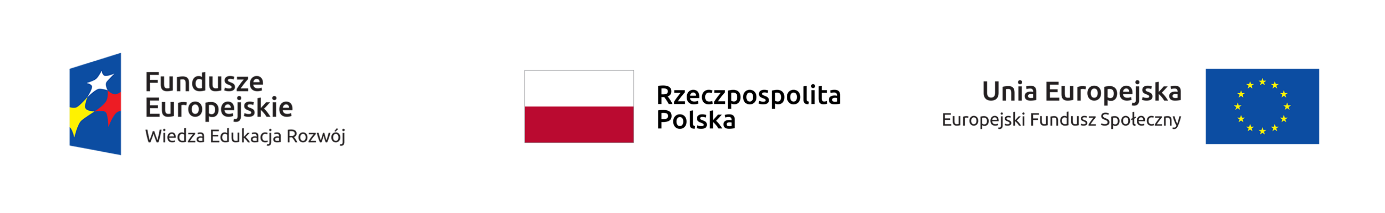 FORMULARZ ZGŁOSZENIA udziału w działaniach niebędących formami wsparciaw ramach projektu„KOOPERACJE 3D - MODEL WIELOSEKTOROWEJ WSPÓŁPRACY NA RZECZ WSPARCIA OSÓB I RODZIN”realizowanego w ramach w ramach Programu Operacyjnego Wiedza Edukacja Rozwój 2014-2020Oś priorytetowa II Efektywne polityki publiczne dla rynku pracy, gospodarki i edukacji, Działanie 2.5  Skuteczna pomoc społecznaZGŁOSZENIE DO UDZIAŁU W: ZGŁOSZENIE DO UDZIAŁU W: ZGŁOSZENIE DO UDZIAŁU W: □ Regionalna konferencja edukacyjna□ Konsultacje    □ Makroregionalna konferencja edukacyjna□ Spotkanie edukacyjne□ Regionalna konferencja edukacyjna□ Konsultacje    □ Makroregionalna konferencja edukacyjna□ Spotkanie edukacyjne□ Regionalna konferencja edukacyjna□ Konsultacje    □ Makroregionalna konferencja edukacyjna□ Spotkanie edukacyjneDANE OSOBOWE I DANE TELEADRESOWE: DANE OSOBOWE I DANE TELEADRESOWE: DANE OSOBOWE I DANE TELEADRESOWE: 1Imię2Nazwisko3Stanowisko4Nazwa instytucji/organizacji5Telefon kontaktowy6Adres e-mailOŚWIADCZENIA:OŚWIADCZENIA:OŚWIADCZENIA: